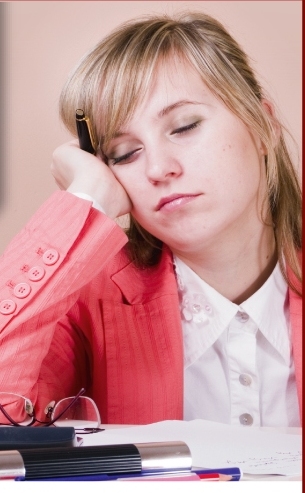 EL PAPEL DE  EL MANEJO DE LOS DESORDENES DEL SUEÑO, IV PARTE: Examen y Evaluación Profesional. THE ROLE OF DENTISTRY IN THE MANAGEMENT OF SLEEP DISORDERS, IV PART:  Examination and Professional Evaluation.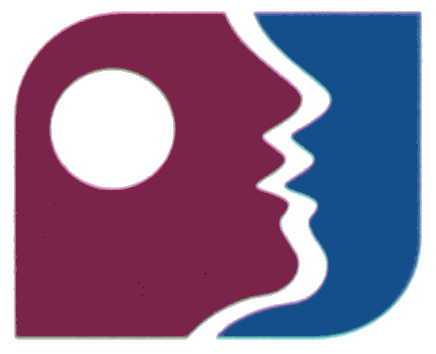      Dr. Fernando R. Jaen, Odontólogowww.doctorjaen.comResumenEn esta IV Parte les describiré como se examinan y evalúan los DESORDENES DEL SUEÑO, y por que  tiene que participar, junto con otras ramas de la medicina, en el manejo y tratamiento de estos problemas. Le invitamos a leer las Partes I, II y III de esta serie de artículos para un mejor seguimiento del tema; http://www.doctorjaen.com/art56b.docPalabras Claves: bruxismo, sueño incompleto, paladar alto y poli somnografia.            Abstract  In this IV Part, we will describe how the SLEEP DISORDERS are examined and evaluated and why DENTISTRY has to participate with other branches of medicine in the management of these problems. We invite you to read Parts I, II and III of these series of articles for a better following of the topic; http://www.doctorjaen.com/art56b.docKey words: bruxism, incomplete sleep, high palate and polysomnography.IntroducciónLa evaluación y examen de los desordenes del sueño se hacen mediante:Historia Médica.Examen Físico de Examen Físico General.Exámenes Específicos de Sueño.  debe incluir, además de la información de la salud general del paciente, un interrogatorio para determinar el padecimiento de:Somnolencia Diurna o sueño durante el día con lo siguiente:Se despierta cansado o descansadoComo interfiere en sus actividades diariasSi altera su capacidad cognoscitivaSi ha tenido o casi ha tenido accidentes automovilísticos (me quede dormido al volante)Ronquidos, información que debe obtenerse del conyugue ya que el roncador no se oye:Frecuencia con la que se haceIntensidad del sonido hechoEfecto en el sueño de los demás en la casaCalidad del SueñoCantidad de veces que se despierta durante la nocheSi se despierta súbitamente sin aire o atorado.Episodios de apnea observados por alguien.Posición al dormirSi ronca en todas las posiciones o solo boca arriba.Otras condiciones:Horas de sueño por nocheHipertensiónDolores de cabeza la despertarSabor amargo en la bocaSíntomas de Desordenes Temporomandibulares (http://www.doctorjaen.com/Articulo31-42/art31.doc)Boca secaBruxismoSomnolencia excesiva durante el díaCambios en el peso corporalCongestión nasalHistoria de manejo previo de desordenes del sueño:Evaluaciones por Médicos u OdontólogosEstudios por desordenes del sueño anterioresTratamientos efectuados con anterioridadHistoria proporcionada por el conyugue:Movimientos excesivos durante el sueñoRonquidosCesación de la respiraciónAhogoBruxismoLlenado del cuestionario Epworth de somnolencia que le proporcionamos a nuestros pacientes en : 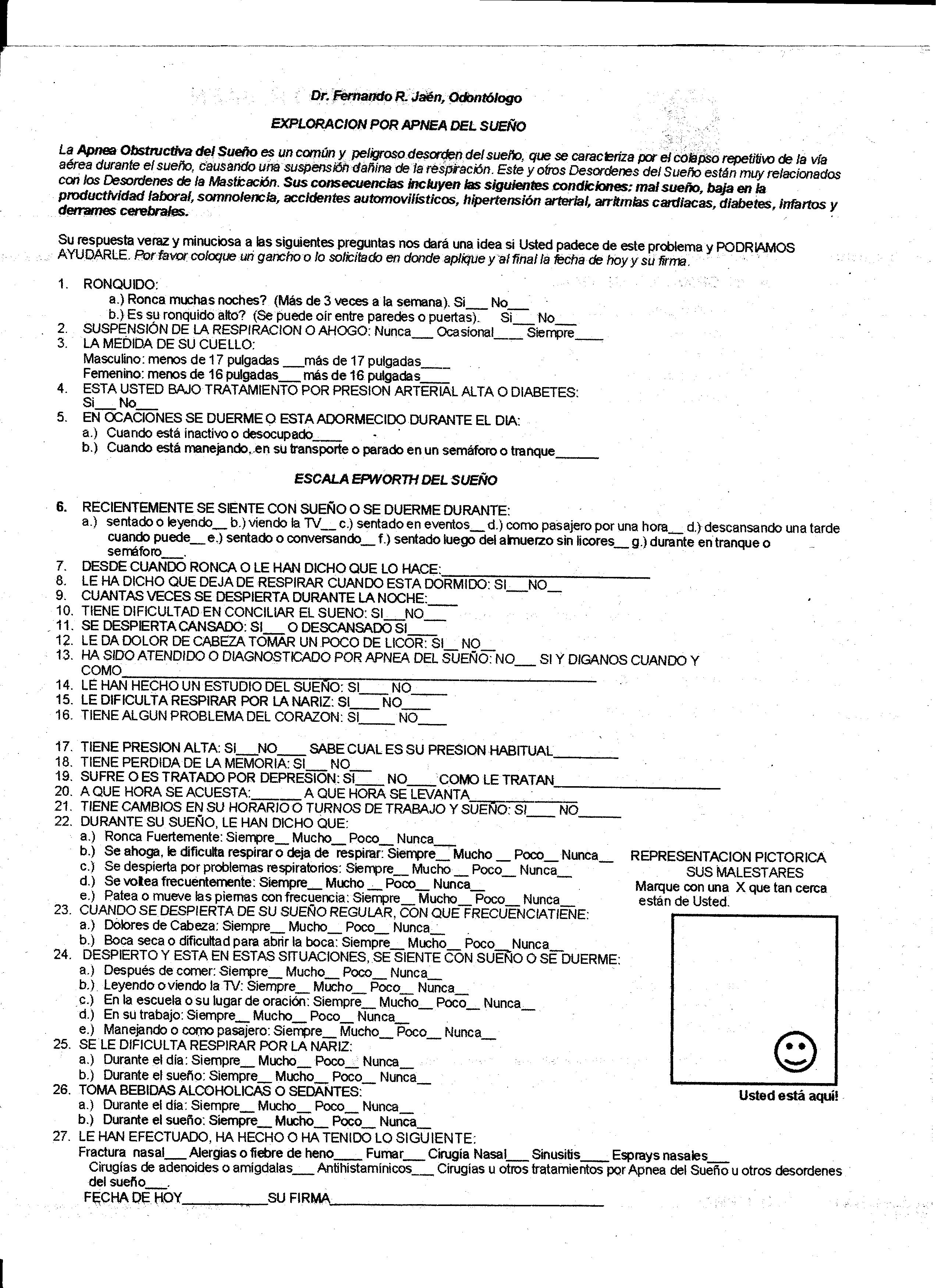 EXAMEN FISICO DE Forma, ubicación y tamaño de la lenguaAltura y forma del paladarPresencia de torus mandibulares grandesEspacio de vía aérea entre la lengua y las fauces del istmo (Malampatti)Abertura del istmo de las faucesRespiración bucalDeglución no funcionalOscurecimiento sub orbital (ojeras)Alineamiento, ínter digitación y dirección dentalIntegridad de los dientes o las prótesis.Mucosas inflamadasSignos de Desordenes TemporomandibularesObesidadExamen Físico GeneralDebe ser hecho por un medico.Exámenes Específicos del SueñoFaringometria Acústica de Reflexión: Es un método moderno de diagnostico y mide el volumen de los espacios faríngeos.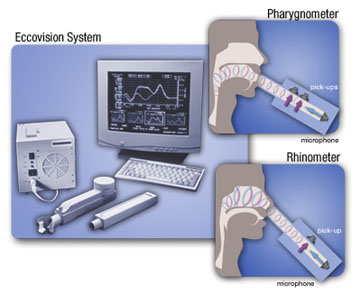 Polisomnografia: Es el más indicado para evaluar el sueño. Es un estudio de toda una noche, que se efectúa en un hospital o laboratorio del sueño. Hoy día también hay varios sistemas disponibles de evaluación del sueño de tipo ambulatorio para hacerse en casa.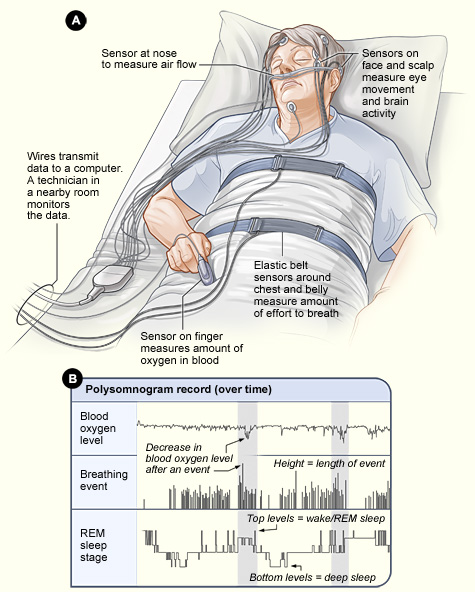 Debido a dentro de las causas están las estructuras bucales y dentales enfermas, ES EL ODONTOLOGO CON ENTRENAMIENTO ESPECIAL, EL INDICADO PARA DIAGNOSTICAR, PREVENIR Y TRATAR ESTOS DESORDENES DEL SUEÑO. En una V parte los hablaremos sobre su manejo. Espero que este artículo le ayude en su búsqueda del conocimiento o del origen de sus males y estoy a sus órdenes en mi página Web, teléfonos o e mail para cualquier aclaración o su consulta profesional.Bibliografía 1.    Learreta, J.A.; Compendio sobre Diagnostico de las Patología de  Artes Médicas, S.P. Brasil, 2004.2.    Moses A.J.: Controversy in Temporomandibular Disorders: Clinicians Guide to Critical Thinking. Futa Book Publishers. Chicago Il. 1997.3. The American Academy of Craniofacial Pain. Standards for History, Examination, Diagnosis and Treatment of Temporomandibular Disorders (TMD). A Position Paper.  The J of Craniomand. Practice January 1990, Volumen 8 Number 1.4.  Goodday, R and Gregoire, C Facial appearance following surgical treatment for obstructive sleep apnea syndrome,  General Dentistry, May 2008 Special Issue , Volume 56 , Issue 3 Page 251-257.
5. Pancer,J Expand Your Practice, Change Your Life! AGD Impact, March 2009
6.  Johal A Health-related quality of life in patients with sleep-disordered breathing: Effect of mandibular advancement appliances Journal of Prosthetic Dentistry, October 2006 (Vol. 96, Issue 4, Pages 298-302)